We pray that YOU will not miss this Great Opportunity to Study/Learn and Equip Yourself for Works of Service (Eph. 4: 11-13) and to become a greater blessing to others – both in the Church and in the World/Workplace. DO NOT MISS THIS GOLDEN OPPORTUNITY!!! Inform Others Please.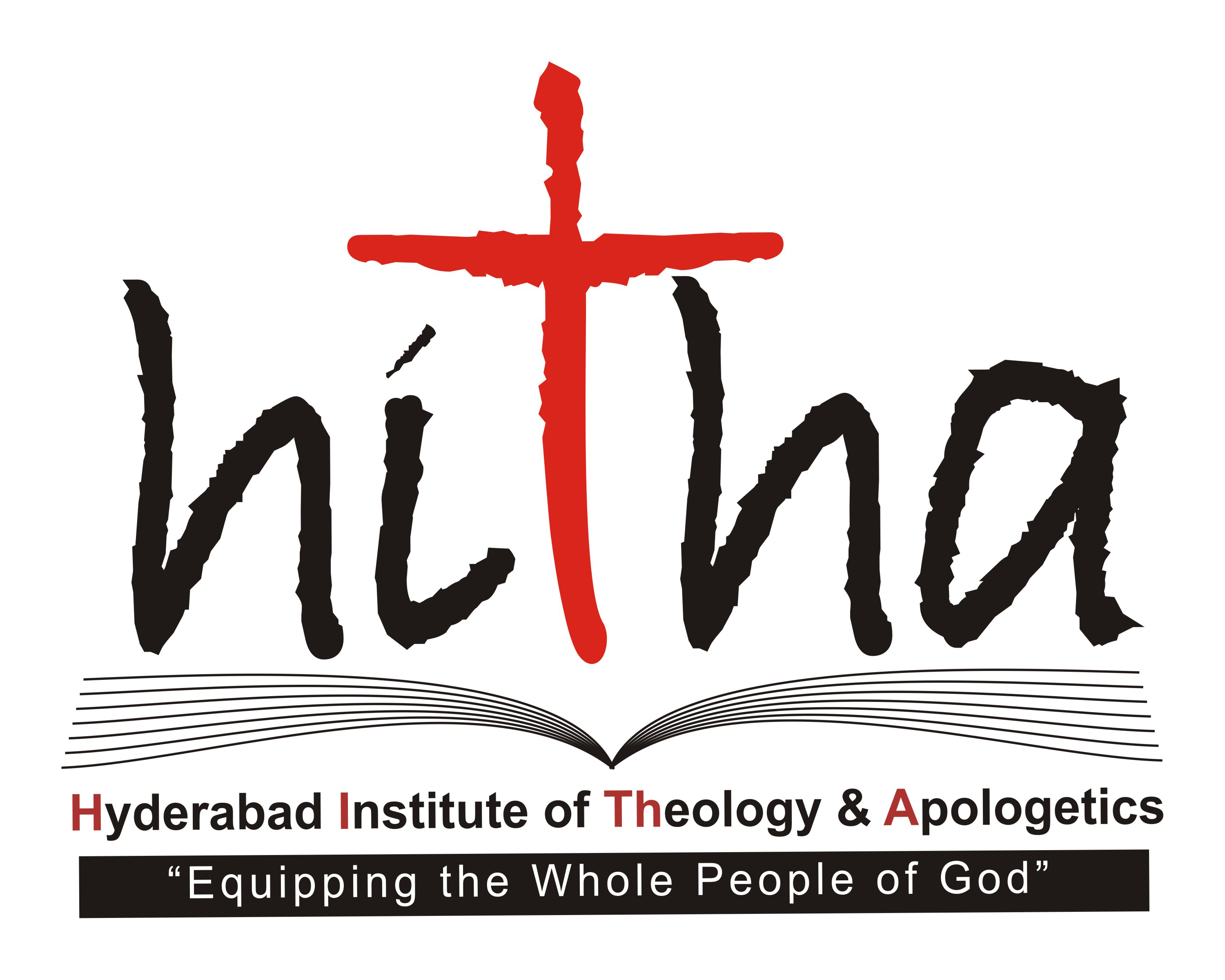 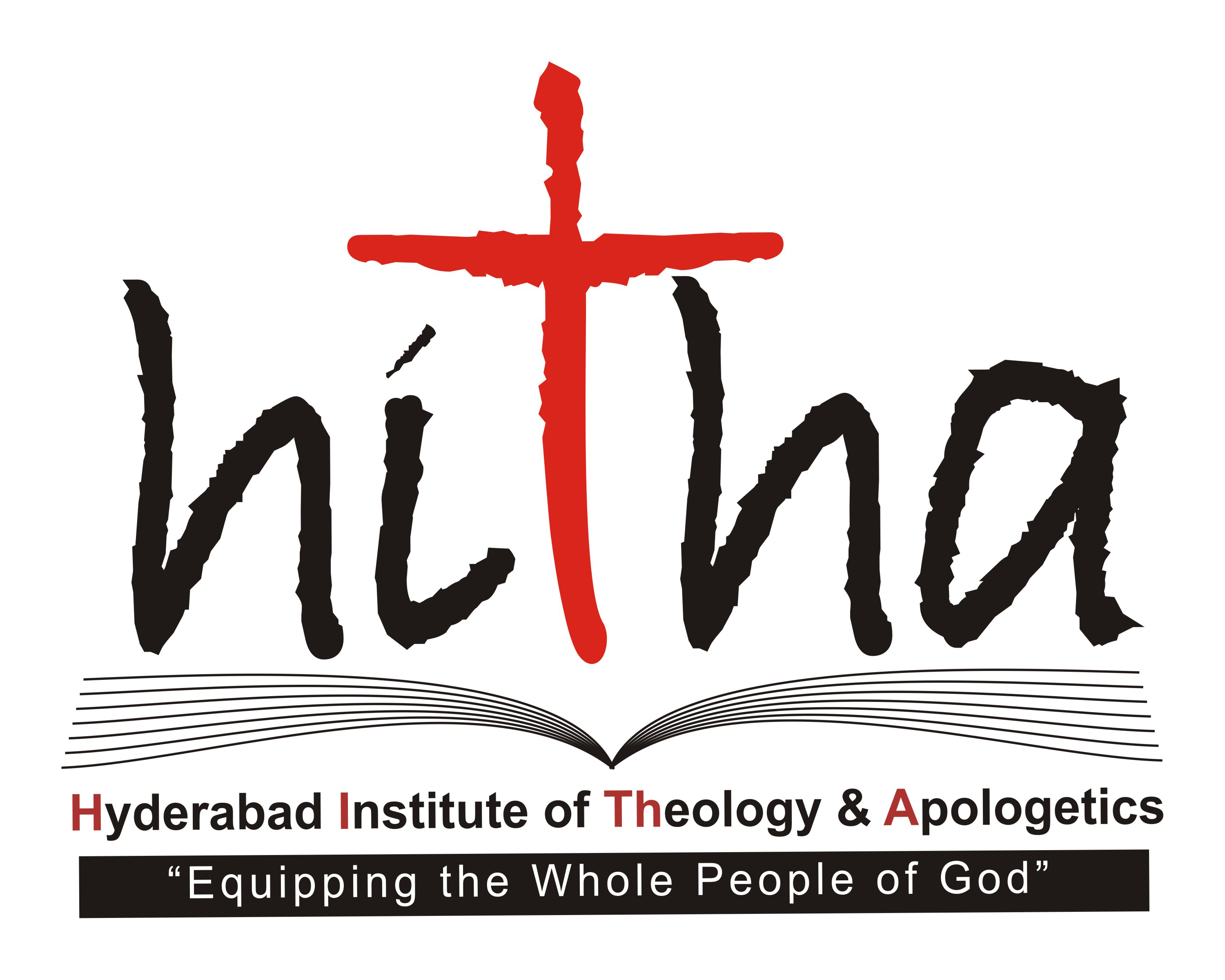 Venue: Flat No. 501, Surabhi Sapphire, H. No. 1-7-9/A, Opposite Telephone Exchange, Golkonda X-Roads, Musheerabad,Hyderabad, Telangana - 500 020Directions: While coming from Secunderabad, it is just 200 yards from the Golkonda X-Roads on the left hand side. 